Superintendent’s Memo #006-19
COMMONWEALTH of VIRGINIA 
Department of Education
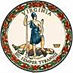 DATE:	January 11, 2019TO: 	Division SuperintendentsFROM: 	James F. Lane, Ed.D., Superintendent of Public InstructionSUBJECT: 	Virginia is for Learners Innovation Network: 	Profile of a Virginia Graduate ImplementationI am pleased to announce the next phase of the Profile of a Virginia Graduate implementation support from the Virginia Department of Education in partnership with the Virginia School Consortium for Learning, and James Madison University. This phase will complement and integrate with ongoing work of partners including Virginia Association of School Superintendents, Virginia Association for Supervision and Curriculum Development, Virginia Association for Elementary School Principals, Virginia Association for Secondary School Principals, School University Research Network and Learning Forward.  Virginia Department of Education partners are engaged in providing professional learning across the Commonwealth to transform curriculum, assessment, and instruction consistent with the expected outcomes of the Virginia SOLs and the 5 Cs (collaboration, communication, critical thinking, creativity, and citizenship.) This next implementation phase will establish up to 20 Lead Innovation teams, the first of three annual cohorts, representing either a single division or collaborative divisions to begin initial formation of a Virginia is for Learners Innovation Network. Within three years, this statewide network will include innovation practices and strategic actions from all Virginia divisions. The first lead division cohort teams will: Design, develop, and implement systemic changes in locally educational structures and practices so that all learners, PK-12, are afforded access to engaging, deep, and challenging “five Cs” learning that prepares them for a successful life after graduation.Engage together in year-long professional learning to purposefully build a dynamic and connected learning network charged with implementing innovative change initiatives essential to implementing the Profile of a Virginia Graduate model.
Provide regional support and connect with other divisions through virtual sharing of local strategic initiatives as well as outreach to other divisions and provision of opportunities for site visits. 
Set targets for division-based transformation so that educators ensure equity of opportunity by preparing every learner to enter adulthood ready for post-secondary learning, to use contemporary workforce competencies, and actively participate as citizens and community members. If you have any questions, please feel free to contact Gena C. Keller, Assistant Superintendent for Learning, at gena.keller@doe.virginia.gov or (804) 225-2034. A full overview, details, and team application form can be accessed at the following link:  Virginia is for Learners Innovation Network Overview. JFL/GCK/oml